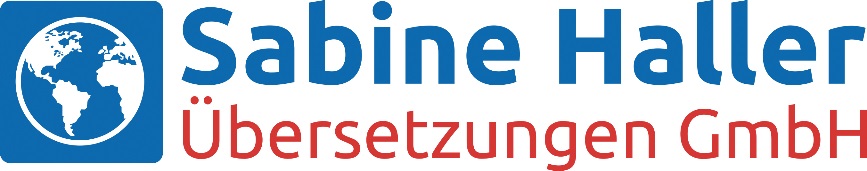 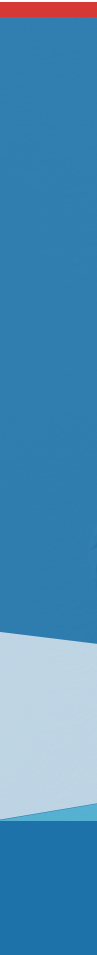   Mitarbeiter/in (w/m/d) im Marketing auf 450 €-Basis Wir, ein Übersetzungsbüro in Villingen-Schwenningen mit Schwerpunkt technische Übersetzungen, suchen ab sofort eine/n Mitarbeiter/in für den Marketingbereich (gerne auch Marketingstudent/in).Das werden Ihre Aufgaben sein:Erarbeitung von MarketingstrategienKonzipierung und Durchführung von MarketingaktionenNeukunden suchen und akquirierenKundenrückgewinnungDas bringen Sie mit:Fundierte Grundkenntnisse im MarketingOrganisationsfähigkeitKreativitätTeamfähigkeit      Was wir Ihnen bieten:Freiraum, um Ihre kreativen Ideen zu verwirklichenEin freundliches und engagiertes KollegenteamFlexible ArbeitszeitenWenn wir Ihr Interesse geweckt haben, würden wir uns sehr über Ihre Bewerbung (mit frühestmöglichem Startdatum) freuen.         Bitte per Mail an info@sabine-haller.de